#SUPPORTING #CHRONICALLYILL #DISABLEDFEATURING:#INCLUSIVE #ACCESSIBLE #FREEAFRO CLUSTER CALAN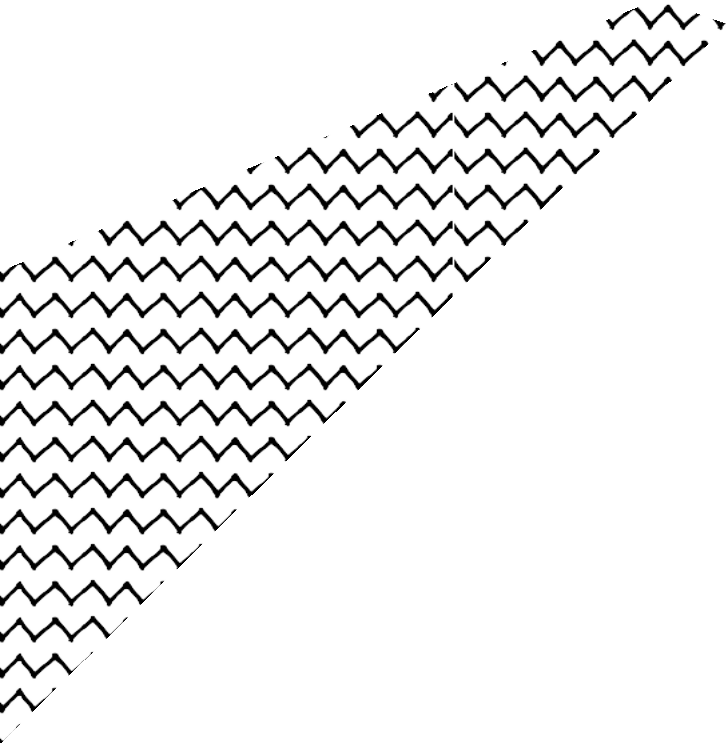 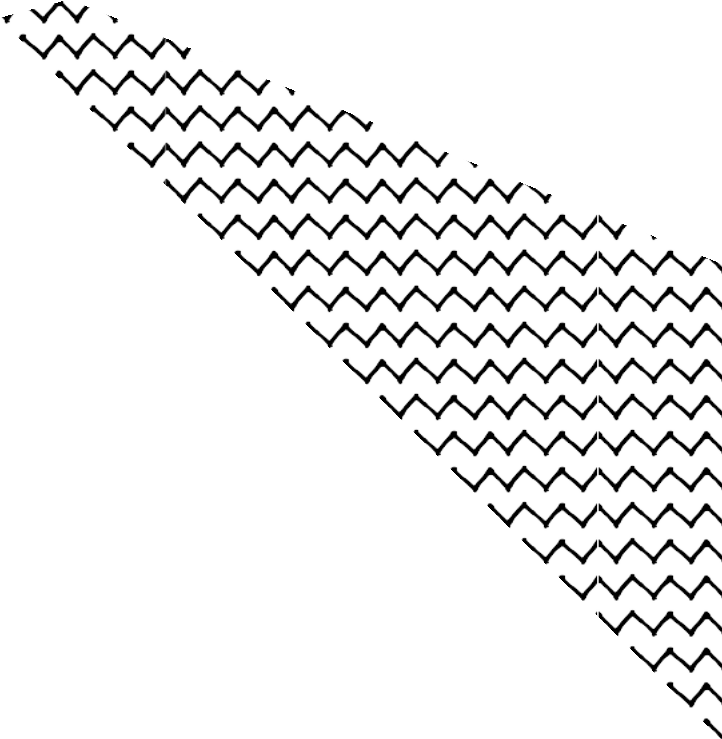 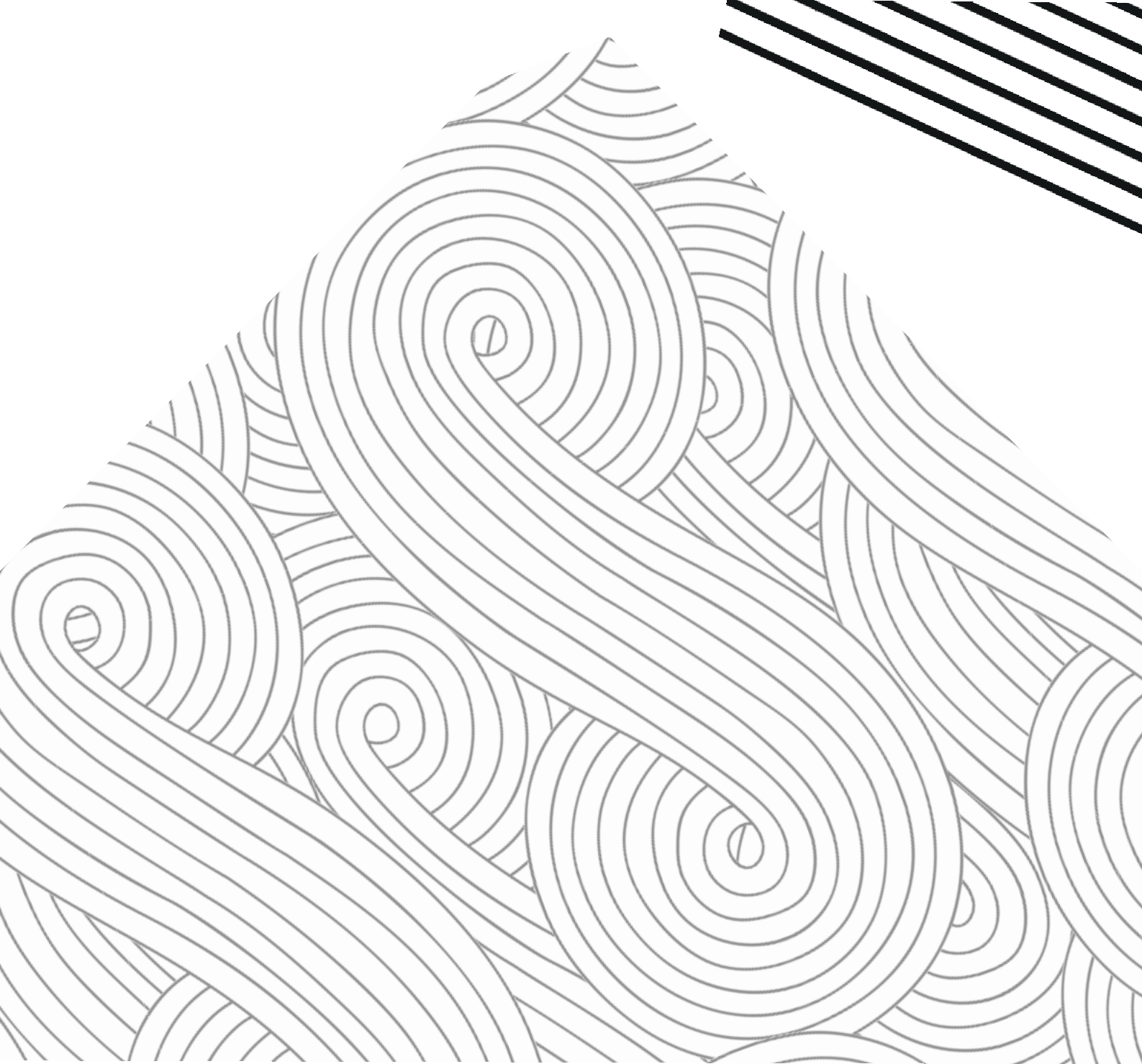 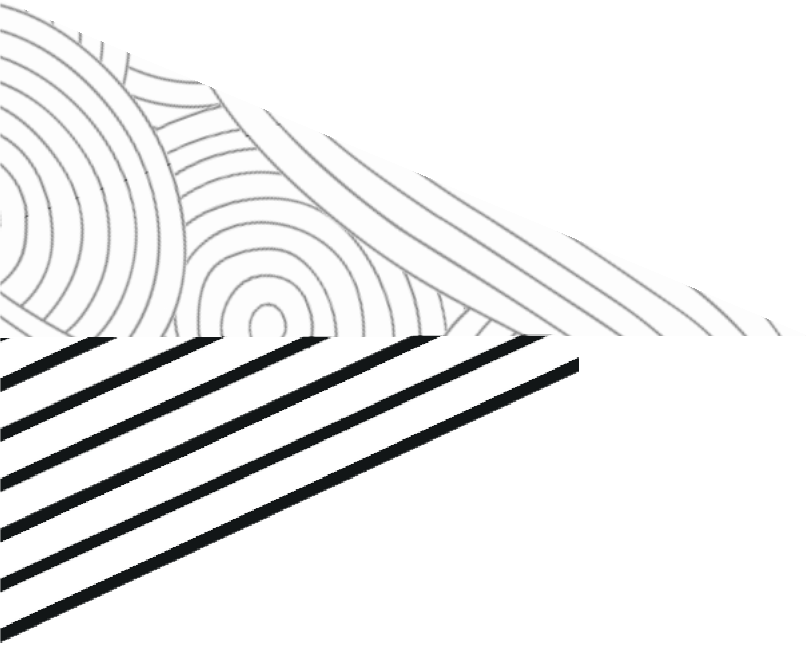 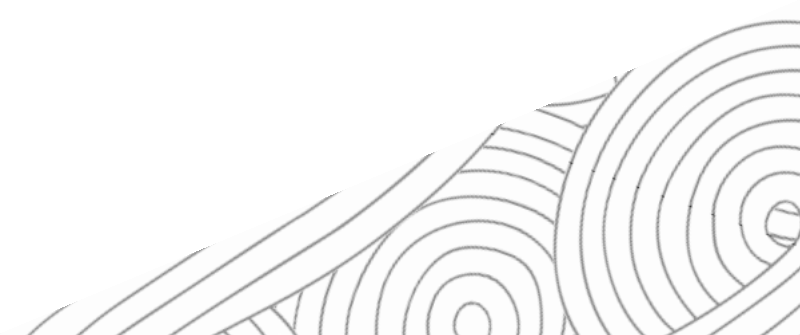 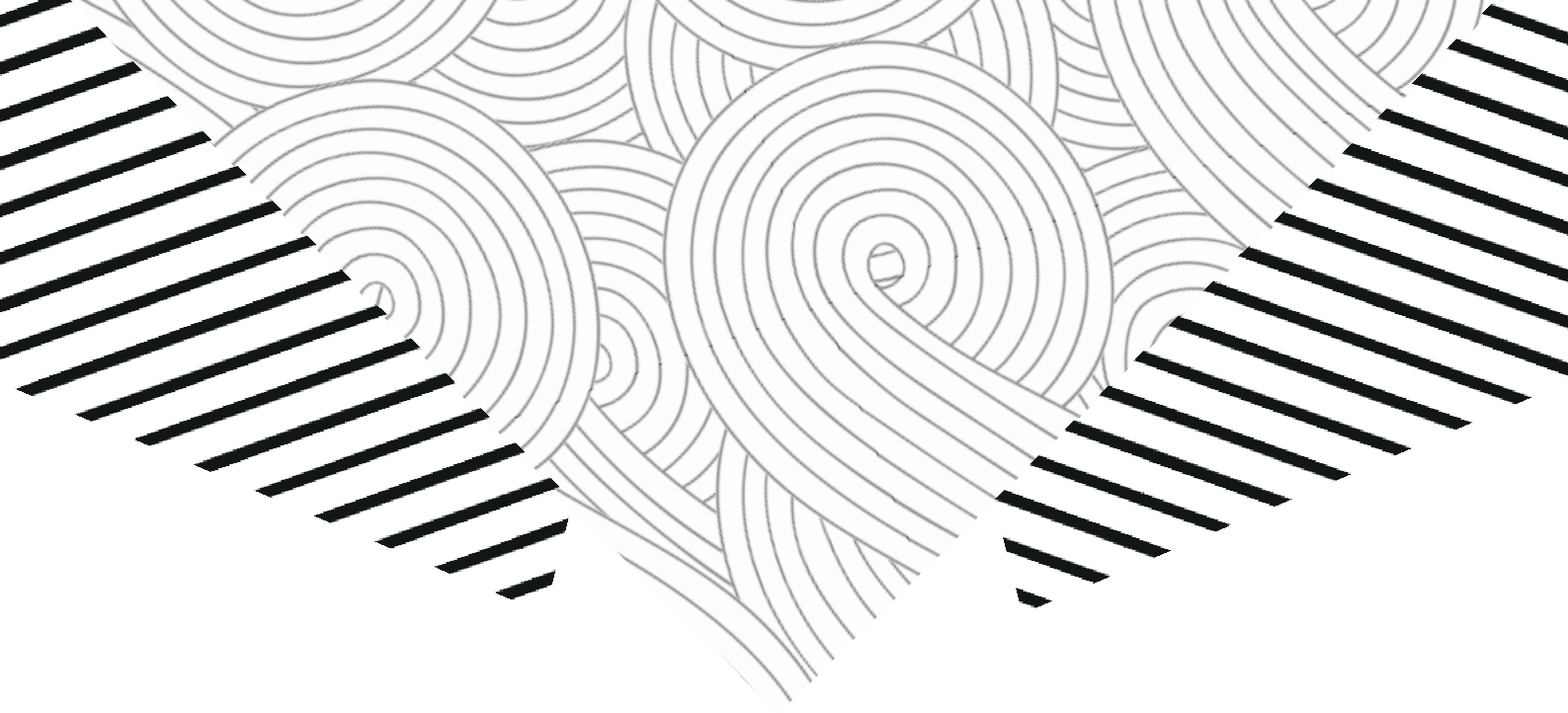 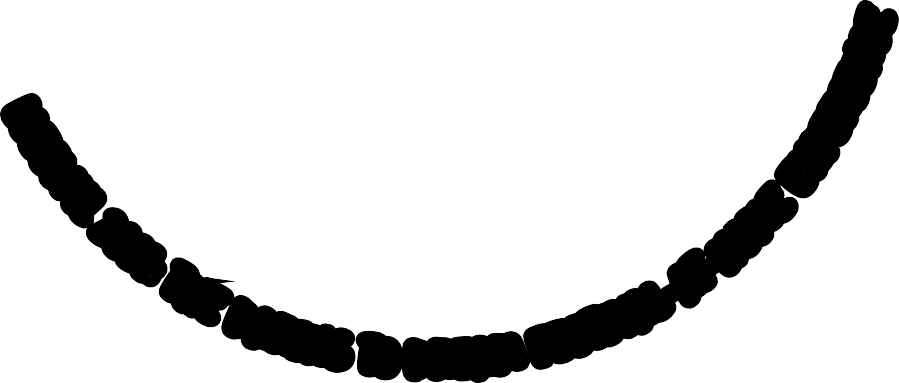 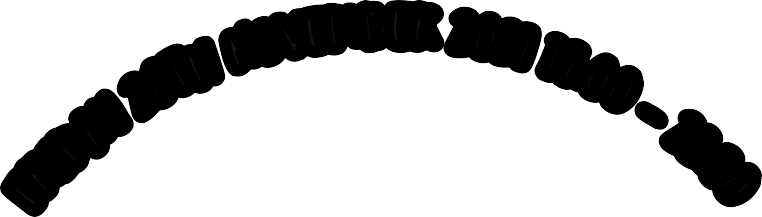 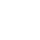 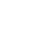 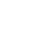 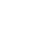 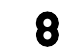 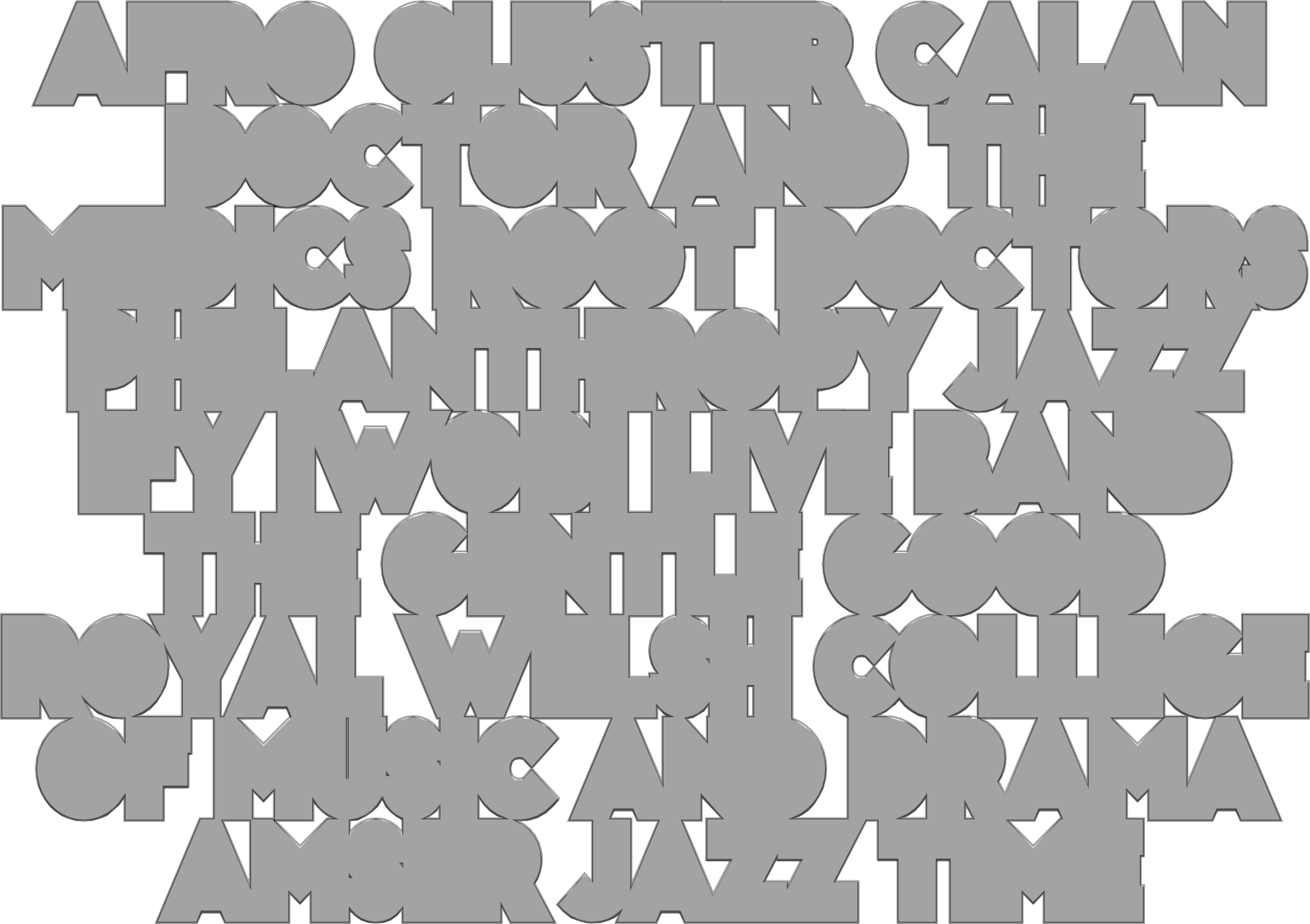 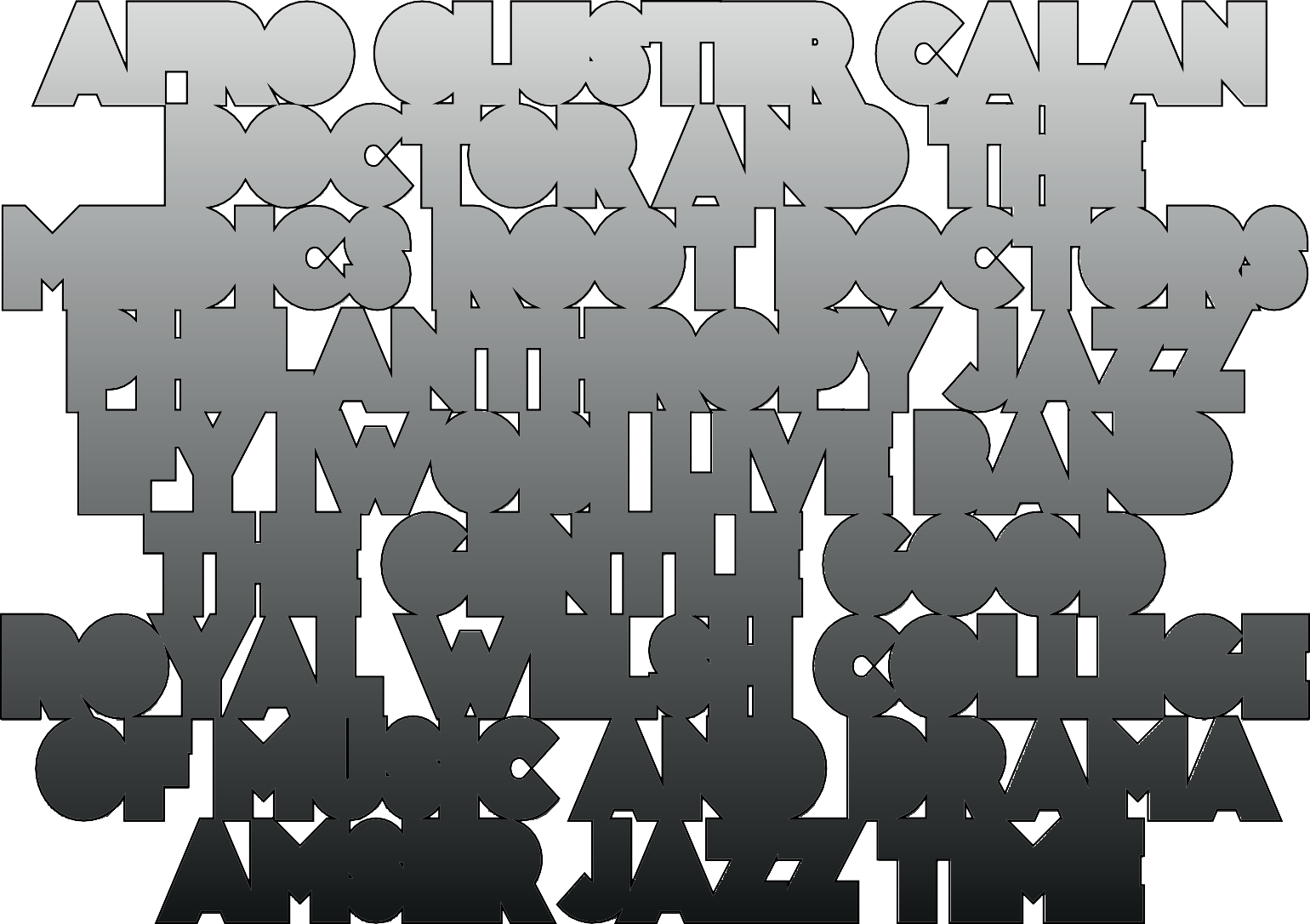 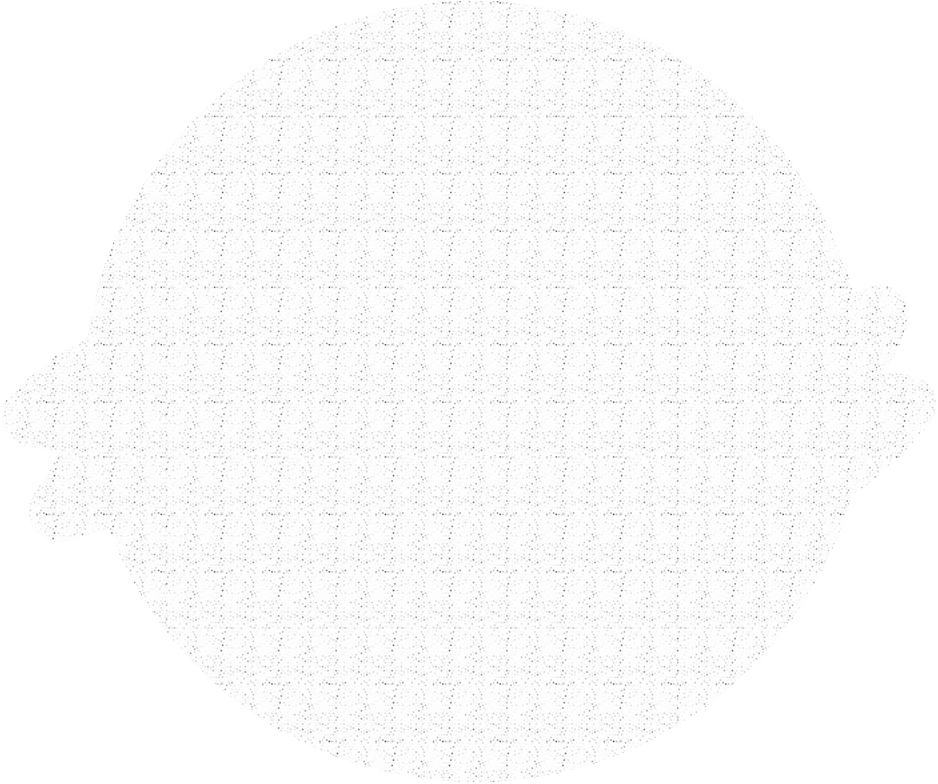 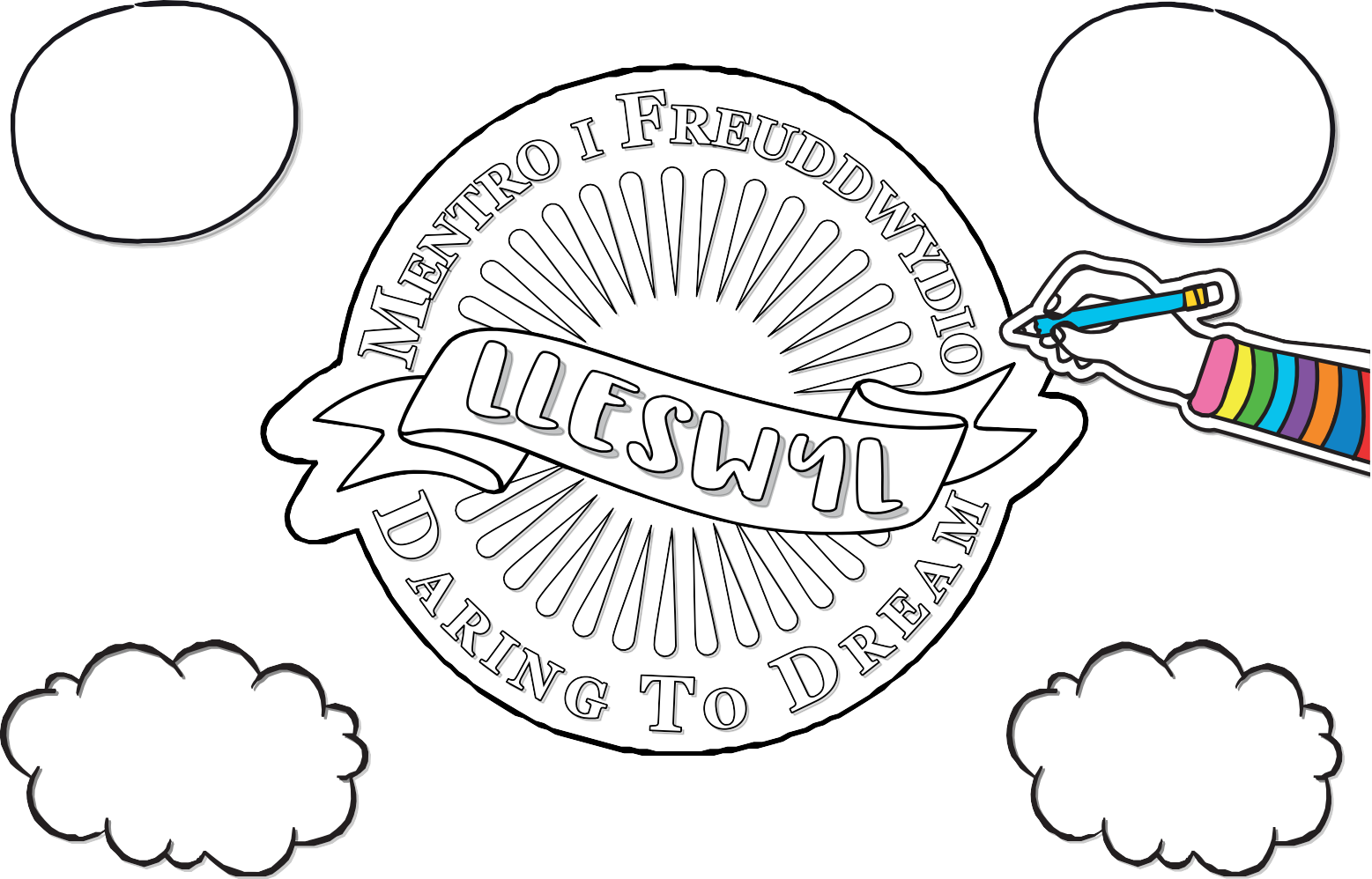 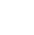 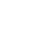 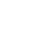 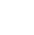 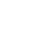 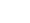 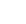 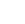 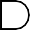 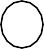 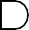 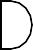 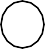 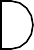 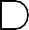 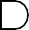 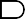 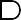 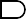 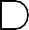 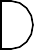 DOCTOR AND THEMEDICS ROOT DOCTORSPHILANTHROPY JAZZIFY IWOBI LIV  E BANDTHE	GENTLE GOODROYAL WELSH COLLEGEOF MUSIC AND DRAMA AMSER JAZZ TIMEREGISTER FOR YOUR FREE TICKETS AT HTTPS://LLESWYL.EVENTBRITE.CO.UK